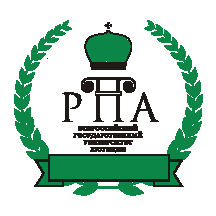 Поволжский институт (филиал) федерального государственного бюджетного образовательного учреждения высшего Образования «Всероссийский государственный университет юстиции (РПА Минюста России)» в г. СаратовеИнформационное письмоУважаемые коллеги!Приглашаем Вас принять участие в Международной научно-практической конференции«Предупреждение насилия в современной России»К участию приглашаются практические работники, преподаватели, студенты, магистранты, аспиранты и докторанты высших учебных заведений России и зарубежных стран, а также обучающиеся учреждений среднего профессионального образования и 10-11 классов общеобразовательных организаций Конференция состоится 27 октября 2023 г. по адресу г. Саратов, им. Радищева А. Н. ул., д. 55, ауд. 21.Начало работы в 11.00 (время саратовское).Условия участия:Форма участия: очная и дистанционная в формате ZOOM.Подключиться к конференции Zoom https://us02web.zoom.us/j/88030131668?pwd=V2kvMlQyZmNMNWoxUWx3Q2VrYUd1dz09Идентификатор конференции: 880 3013 1668Код доступа: 153969Основные направления работы конференции:Понятие насилия: теоретический аспект.Криминологическая характеристика насилия и проблемы его предупреждения.Предупреждение насилия в семье.Роль общественных организаций в противодействии насильственной преступности.Политическое насилие и его предупреждение.Уголовно-правовая оценка различных видов преступного насилия.Проблемы криминалистического обеспечения расследования насильственных преступлений.Современные проблемы противодействия насилию в административном и гражданском законодательстве и правоприменительной практике.Международный опыт борьбы с насильственной преступностью.Регламент работы конференции:10.30-11.00 – регистрация участников;11.00-13.00 – работа конференции;13.00-14.00 – перерыв;14.00-15.30 – работа конференции;15.30-16.00 – подведение итогов конференции.Время выступления – до 5 минут.Прения – до 3 минут.Организационный взнос за участие в конференции не предусмотрен.Для участия в конференции необходимо до 25 октября 2023 г. направить по электронной почте u.a.panova@mail.ru (название файла: фамилия – круглый стол) заявку, оформленную в соответствии с установленными требованиями (приложение). Организаторы круглого стола обязуются информировать о принятии и регистрации заявки.Контактные лица: - Панова Юлия Анатольевна, заведующий кафедрой уголовного права и процесса Поволжского института (филиала) ВГУЮ (РПА Минюста России).Тел. (8452) 57-47-42E-mail: u.a.panova@mail.ru- Тимербулатова Наиля Эдуардовна, начальник отдела научных исследований Поволжского института (филиала) ВГУЮ (РПА Минюста России).Тел. (8452) 57-47-71E-mail: ntimerbulatova@yandex.ruПриложениеЗАЯВКАна участие в Международной научно-практической конференции  «Предупреждение насилия в современной России» 27 октября 2023 г.Фамилия, имя, отчество (полностью)Наименование организации (учебного заведения)Статус участника (практический работник, преподаватель, студент, магистрант, аспирант или докторант),  для обучающихся курсДолжность (для практических работников и преподавателей)Ученая степень, ученое звание (для практических работников и преподавателей)Контактные телефоныE-mailНазвание выступленияДля студентов, магистрантов, аспирантов и докторантов –  информация о научном руководителе (фамилия, имя, отчество, контактные телефоны, место работы (название организации, структурного подразделения), должность, ученая степень, ученое звание) 